Πίνακας με τα ονόματα των προς πρόσληψη υποψηφίων Ιεροδιδασκάλων για τη Μουφτεία Κομοτηνής, μετά και την ολοκλήρωση της διαδικασίας των συνεντεύξεων,  σύμφωνα με την ΚΥΑ 148216/Α3/11-10-2013.Οι υποψήφιοι έχουν δικαίωμα κατάθεσης ένστασης κατά των πινάκων, στις αρμόδιες Διευθύνσεις Δευτεροβάθμιας Εκπαίδευσης, μέχρι και την Παρασκευή 28 Φεβρουαρίου 2014 και ώρα 14:00.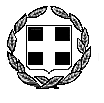 ΕΛΛΗΝΙΚΗ ΔΗΜΟΚΡΑΤΙΑΥΠΟΥΡΓΕΙΟ  ΠΑΙΔΕΙΑΣ ΚΑΙ ΘΡΗΣΚΕΥΜΑΤΩΝ                                                    -----   ΠΕΡΙΦΕΡΕΙΑΚΗ  Δ/ΝΣΗ Π/ΘΜΙΑΣ & Δ/ΘΜΙΑΣ ΕΚΠ/ΣΗΣΑΝΑΤΟΛΙΚΗΣ ΜΑΚΕΔΟΝΙΑΣ –ΘΡΑΚΗΣΕΠΙΤΡΟΠΗ ΓΙΑ ΤΗΝ ΕΠΙΛΟΓΗ ΙΕΡΟΔΙΔΑΣΚΑΛΩΝ ΙΣΛΑΜΙΚΗΣ ΘΡΗΣΚΕΙΑΣ ΣΤΗ ΜΟΥΦΤΕΙΑ ΤΗΣ ΚΟΜΟΤΗΝΗΣΕΛΛΗΝΙΚΗ ΔΗΜΟΚΡΑΤΙΑΥΠΟΥΡΓΕΙΟ  ΠΑΙΔΕΙΑΣ ΚΑΙ ΘΡΗΣΚΕΥΜΑΤΩΝ                                                    -----   ΠΕΡΙΦΕΡΕΙΑΚΗ  Δ/ΝΣΗ Π/ΘΜΙΑΣ & Δ/ΘΜΙΑΣ ΕΚΠ/ΣΗΣΑΝΑΤΟΛΙΚΗΣ ΜΑΚΕΔΟΝΙΑΣ –ΘΡΑΚΗΣΕΠΙΤΡΟΠΗ ΓΙΑ ΤΗΝ ΕΠΙΛΟΓΗ ΙΕΡΟΔΙΔΑΣΚΑΛΩΝ ΙΣΛΑΜΙΚΗΣ ΘΡΗΣΚΕΙΑΣ ΣΤΗ ΜΟΥΦΤΕΙΑ ΤΗΣ ΚΟΜΟΤΗΝΗΣΕΛΛΗΝΙΚΗ ΔΗΜΟΚΡΑΤΙΑΥΠΟΥΡΓΕΙΟ  ΠΑΙΔΕΙΑΣ ΚΑΙ ΘΡΗΣΚΕΥΜΑΤΩΝ                                                    -----   ΠΕΡΙΦΕΡΕΙΑΚΗ  Δ/ΝΣΗ Π/ΘΜΙΑΣ & Δ/ΘΜΙΑΣ ΕΚΠ/ΣΗΣΑΝΑΤΟΛΙΚΗΣ ΜΑΚΕΔΟΝΙΑΣ –ΘΡΑΚΗΣΕΠΙΤΡΟΠΗ ΓΙΑ ΤΗΝ ΕΠΙΛΟΓΗ ΙΕΡΟΔΙΔΑΣΚΑΛΩΝ ΙΣΛΑΜΙΚΗΣ ΘΡΗΣΚΕΙΑΣ ΣΤΗ ΜΟΥΦΤΕΙΑ ΤΗΣ ΚΟΜΟΤΗΝΗΣΕΛΛΗΝΙΚΗ ΔΗΜΟΚΡΑΤΙΑΥΠΟΥΡΓΕΙΟ  ΠΑΙΔΕΙΑΣ ΚΑΙ ΘΡΗΣΚΕΥΜΑΤΩΝ                                                    -----   ΠΕΡΙΦΕΡΕΙΑΚΗ  Δ/ΝΣΗ Π/ΘΜΙΑΣ & Δ/ΘΜΙΑΣ ΕΚΠ/ΣΗΣΑΝΑΤΟΛΙΚΗΣ ΜΑΚΕΔΟΝΙΑΣ –ΘΡΑΚΗΣΕΠΙΤΡΟΠΗ ΓΙΑ ΤΗΝ ΕΠΙΛΟΓΗ ΙΕΡΟΔΙΔΑΣΚΑΛΩΝ ΙΣΛΑΜΙΚΗΣ ΘΡΗΣΚΕΙΑΣ ΣΤΗ ΜΟΥΦΤΕΙΑ ΤΗΣ ΚΟΜΟΤΗΝΗΣΚομοτηνή :  24-02-2014Αρ. Πρωτ. : 16      Πληροφορίες:Ελένη Δοξακάκη(γραμματέας της επιτροπής)       Τηλέφωνο:2531083550α/αΕΠΩΝΥΜΟΟΝΟΜΑΟΝΟΜΑ ΠΑΤΕΡΑ1ΑΖΗΖΓΙΟΥΛΙΣΕΝΝΟΥΡΗ2ΑΪΑΖΜΠΟΥΣΡΑΑΧΜΕΤ3ΑΛΗΕΦΡΑΗΜΑΛΗ4ΑΛΗ ΖΕΧΡΑΑΜΕΤ-ΡΙΤΒΑΝ5ΔΕΛΗ ΑΜΕΤΑΪΤΕΝΧΑΜΔΗ6ΚΕΛΕΣ ΜΕΜΕΤΑΜΕΤΜΕΜΕΤ7ΚΙΟΥΤΣΟΥΚΣΟΥΚΡΗΝΙΑΖΗ8ΜΕΜΕΤΙΜΠΡΑΧΗΜΧΑΣΑΝ9ΜΟΥΣΤΑΦΑ ΜΠΑΣΜΟΥΣΤΑΦΑΤΖΕΜΗΛ10ΡΑΜΑΔΑΝΧΟΥΣΕΪΝΧΑΚΗ11ΣΕΡΙΦ ΡΕΤΖΕΠΜΕΧΜΕΤ12ΣΕΡΙΦ ΔΑΜΑΔΟΓΛΟΥΑΪΝΤΕΝΜΕΜΕΤ13ΧΟΥΣΕΪΝΑΧΜΕΤΧΑΣΗΜ                                                                                                                   ΓΙΑ ΤΗΝ  ΕΠΙΤΡΟΠΗ ΕΠΙΛΟΓΗΣ                                                                                                                              ΙΕΡΟΔΙΔΑΣΚΑΛΩΝ ΙΣΛΑΜΙΚΗΣ ΘΡΗΣΚΕΙΑΣ                                                                                                               ΣΤΗ ΜΟΥΦΤΕΙΑ ΚΟΜΟΤΗΝΗΣ                                                                                                          Ο ΠΡΟΕΔΡΟΣ ΤΗΣ ΕΠΙΤΡΟΠΗΣ                                                                                                                                                                                                                                                                          ΜΟΥΦΤΗΣ ΚΟΜΟΤΗΝΗΣ                                                                                                                        ΜΕΤΣΟ ΤΖΑΜΑΛΗ